Publicado en Madrid el 09/02/2018 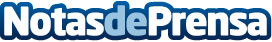 Más de 9 millones de personas en edad laboral se encuentran en riesgo de pobreza y exclusión social Según datos del 7º Informe El Estado de la pobreza y exclusión social, realizado por EAPN, esta cifra equivale al 30,8% de la población entre 16 y 64 años, siendo superior a la media general, del 27,9%. Para Francisco Mesonero, director general de la Fundación Adecco: "el desempleo, la precariedad y la inactividad se convierten en los factores indiscutibles que subyacen detrás de todas las situaciones de pobreza y exclusión"Datos de contacto:AutorNota de prensa publicada en: https://www.notasdeprensa.es/mas-de-9-millones-de-personas-en-edad-laboral Categorias: Finanzas Sociedad Recursos humanos http://www.notasdeprensa.es